5.3.11.1 Kelvin Grove Urban Village5.3.11.1.1 Location and extent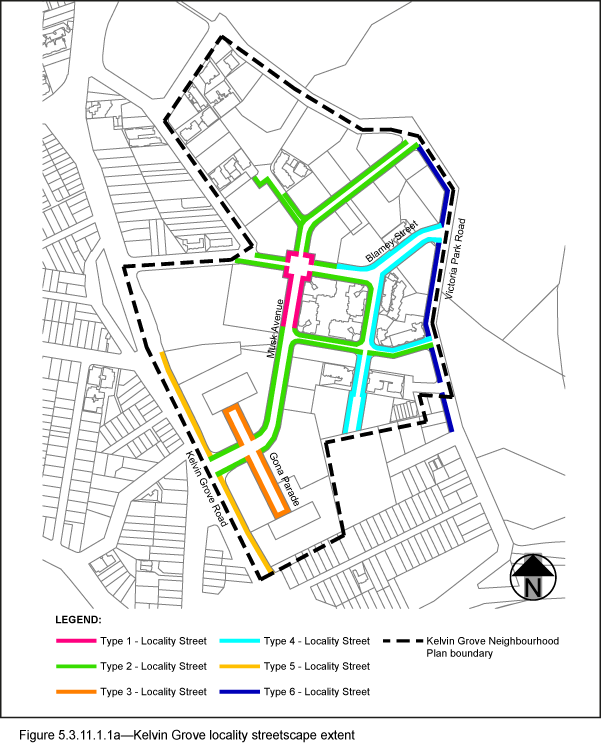 The Locality Streets in the Kelvin Grove Urban Village Neighbourhood Plan area are indicated on the Streetscape hierarchy overlay map and on Figure 5.3.11.1.1a.All streetscape works occurring within the Locality Streets indicated in Figure 5.3.11.1.1a, must comply with the character specified in this document.Streetscapes outside these areas may be developed in keeping with this character, at the discretion of the developer and subject to Council approval.5.3.11.1.2 Standard footway elements and materialsThese locality guidelines are to be read in conjunction with Chapter 3 – Road corridor design of the Infrastructure design planning scheme policy.Footway upgrades are to include new surfacing, new or reinstated kerb and channel, driveways, pedestrian kerb crossings, tactile markers, roof water drainage line connections, service pit lids, street trees, garden beds, furniture and pedestrian lighting applicable to the streetscape type.The scope, layout and detail of the footway upgrades are to be agreed on a site by site basis through the development assessment process.5.3.11.1.3 Streetscape hierarchy5.3.11.1.3.1 Streetscape types overviewThe locality streets within the Kelvin Grove Urban Village Neighbourhood Plan area are exceptions to the standard streetscape hierarchy.The streetscape type and specifications for locality streets in this area are outlined in Table 5.3.11.1.3.1A and shown in Figure 5.3.11.1.1a.Refer to Figure 5.3.11.1.3.1a for the typical streetscape set out detail.Table 5.3.11.1.3.1A Streetscape types and specifications5.3.11.1.3.2 Tactile IndicatorsAll tactile indicators for streets within the Kelvin Grove Urban Village Neighbourhood Plan area are to be applied consistent with BSD-5218 - Tactile Ground Surface Indicator Detail and the following specifications: Supplier: Chelmstone, Urbanstone or approved equivalent;Material: Concrete paver;Colour: CCS ‘Voodoo’.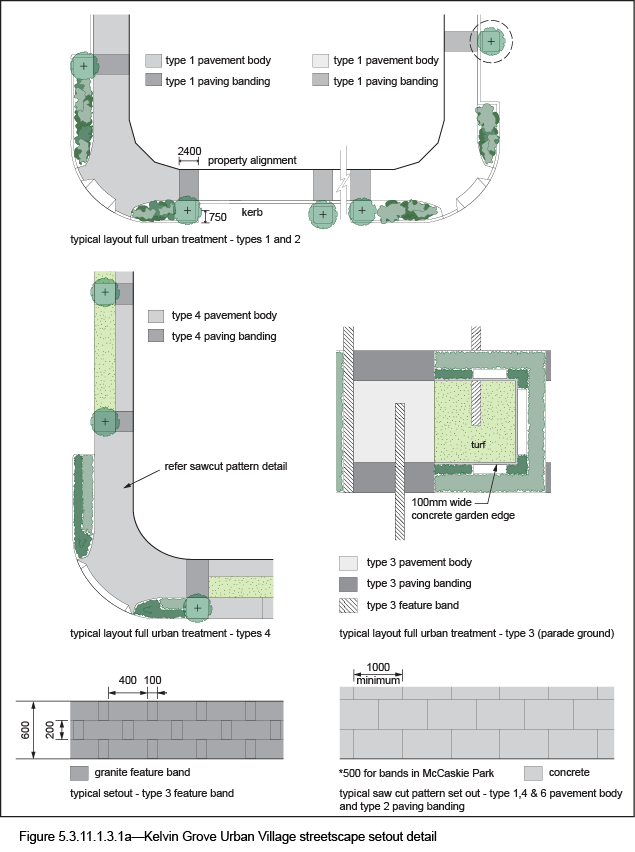 5.3.11.1.4 FurnitureProvide furniture in accordance with Table 5.3.11.1.3.1A.All furniture to be located outside of the unobstructed pavement area.For standard furniture elements including seats and drinking fountains, refer to 3.7.6 Design standards for street furniture.For bespoke furniture elements for the Kelvin Grove Urban Village Neighbourhood Plan area provide the following:Bike racks:Type: C1302;Supplier: Street + Garden Furniture or approved equivalent;Colour: Stainless Steel.Rubbish bins:Type: WBE–140 Q;Supplier: Street Furniture Australia;Colour: Dulux Acrathane “Precious Silver” (Bin Grille to be Dulux “Black”) or approved equivalent.Recycle bins:Type: WBE–140 Q;Supplier: Street Furniture Australia;Colour: Dulux Acrathane ‘Precious Silver’ (Bin Grille to be Dulux ‘Exploding Star’) or approved equivalent.Bollards:Type: Bol1;Supplier: Street Furniture Australia;Colour: Dulux Acrathane ‘Precious Silver’ or approved equivalent.5.3.11.1.5 Planting5.3.11.1.5.1 Street treesStreet trees are permitted in all streets within the Kelvin Grove Urban Village Neighbourhood Plan area and shall be decided on a site-by-site basis.Table 5.3.11.1.5A sets out the approved street tree species for use on the various streets within the Kelvin Grove Urban Village Neighbourhood Plan area.All tree centrelines are 750mm from the nominal face of the kerb.Street trees are to be:Located behind the kerb or within isolated tree build-outs at approximately 14.5m centres;Proposed species should be ex-ground and at least 3.5m high (installed) and have a clear trunk of at least 1.8m from the ground to the lowest branch;The use of advanced to mature trees is encouraged.Street trees are to be planted at regular spacing.Trees are to be planted in tree trenches.5.3.11.1.5.2 Garden bedsGarden beds are permitted in all streets within the Kelvin Grove Urban Village Neighbourhood Plan area and shall be decided on a site-by-site basis.Shrub and groundcover species are to be selected from Table 5.3.11.1.5B.Table 5.3.11.1.5A —Street trees1 Suitable for intersection at Blamey and Musk Avenue only2 Suitable for median plantingTable 5.3.11.1.5B —Shrub and groundcover speciesTypeDescriptionVerge WidthUnobstructed Pavement WidthPaving BodyBandDriveways and Kerb RampsTurfFurnitureType 1Full width pavementAs existingAs existingType: Honed coloured concrete with sawcut pattern.Supplier: Hanson Racona (code 10040798), Boral or approved equivalent.Colour: CCS  ‘Liquorice’ 90% ‘Blue Heeler’ + 10% ‘Winter Brown’Supplier: FabrokMaterial: PorphyryStyle: Random crazy paveColour: 70% Brown, 30% Blue GreySize: Face size 300-400mm,20-40mm thickFinish: Laid in crazy pave patternStandard Portland Grey plain broom finished concreteNoProvide standard and bespoke furniture in accordance with section 5.3.11.1.4.Type 2Full width pavementAs existingAs existingSupplier: Hanson or approved equivalentType: Exposed aggregate concreteColour: 'Victoria Falls'  (90% ‘Blue Heeler’/ 10% ‘Winter Brown’)Type: Honed coloured concrete with sawcut pattern.Supplier: Hanson Racona (code 10040798), Boral or approved equivalent.Colour: CCS  ‘Liquorice’ 90% ‘Blue Heeler’ + 10% ‘Winter Brown’Standard Portland Grey plain broom finished concreteNoProvide standard and bespoke furniture in accordance with section 5.3.11.1.4.Type 3Full width pavementAs existingAs existingSupplier: Hanson or approved equivalentType: Exposed aggregate concreteColour: 'Victoria Falls'  (90% ‘Blue Heeler’/ 10% ‘Winter Brown’)Supplier: FabrokMaterial: PorphyryStyle: Random crazy paveColour: 70% Brown, 30% Blue GreySize: Face size 300-400mm,20-40mm thickFinish: Laid in crazy pave patternFeature Band:Supplier: FabrokMaterial: GraniteFinish: Exfoliated finishStandard Portland Grey plain broom finished concreteNoProvide standard and bespoke furniture in accordance with section 5.3.11.1.4.Type 4Concrete footpath in turfAs existing2m wide pathStandard Portland Grey concrete, broom finish, saw cut patternType: Honed coloured concrete with sawcut pattern.Supplier: Hanson Racona (code 10040798), Boral or approved equivalent.Colour: CCS  ‘Liquorice’ 90% ‘Blue Heeler’ + 10% ‘Winter Brown’Standard Portland Grey plain broom finished concreteYesNone unless already existingType 5Concrete footpath in turfAs existing2m wide pathStandard Portland Grey concrete, broom finish.Supplier: Hanson or approved equivalentType: Exposed aggregate concreteColour: 'Victoria Falls'  (90% ‘Blue Heeler’/ 10% ‘Winter Brown’)Standard Portland Grey plain broom finished concreteYesNone unless already existingType 6Concrete footpath in turfAs existing2m wide pathStandard Portland Grey concrete, broom finishNone.Standard Portland Grey plain broom finished concreteYesNone unless already existingStreetTreesBlamey StreetAraucaria cunninghamiiEucalyptus microcorysFicus hillii1Flindersia schottianaCarraway StreetMelicope elleryanaGona ParadeRoystonea regiaKelvin Grove RoadWaterhousia floribundaMaidstone StreetHarpullia pendulaMusk AvenueAraucaria cunninghamiiRoystonea regia2Ramsgate StreetBuckinghamia celsissimaSchool StreetHarpullia pendulaTank StreetHarpullia pendulaVictoria Park RoadLophostemon confertusGround coversGround coversShrubsCissus antarcticaCrinum pedunculatumDianella caeruleaHymenocallis littoralisLiriope ‘Evergreen Giant’Liriope muscariLiriope muscari ‘Variegata’Lomandra longifolia ‘Katrinus’Pandorea jasminoidesPennisetum alopecuroides ‘Nafray’Rhoeo ‘Hawaiian Dwarf’Themeda australisTrachelospermum jasminoides ‘Tricolour’Xanthorrhoea johnsoniiCallistemon pachyphyllusPhilodendron ‘Xanadu’Strelitzia reginaeSyzygium ‘Bush Christmas’Westringia fruiticosa ‘Zena’